LESY Slovenskej republiky, štátny podnikNormatívny postuppre účastníkov certifikácie lesov podľa SFCS-PEFCZásady separácie drevnej hmoty pochádzajúcej z certifikovaných lesných zdrojov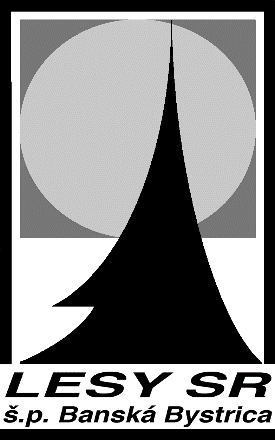 Obsah1	Úvodné ustanovenie	31.1	Účel	31.2	Záväznosť	32	Vymedzenie pojmov	32.1	Použité pojmy	32.2	Použité skratky	33	Popisy a postupy	33.1	Separácia a preprava drevnej hmoty	33.1.1	Uskladnenie drevnej hmoty	33.1.2	Preprava  a odbyt certifikovanej hmoty	43.2	Označovanie certifikovanej drevnej hmoty	43.3	Preukazovanie držby osvedčenia	43.4	Kontrola	44	Súvisiace dokumenty	5Úvodné ustanovenieÚčelNormatívny dokument pre separácie drevnej hmoty pochádzajúcej z certifikovaných lesných zdrojov definuje povinnosti účastníka certifikácie lesov pri uvádzaní certifikovaného dreva na trh. ZáväznosťTento normatívny dokument je záväzný pre všetkých účastníkov certifikácie lesov.Vymedzenie pojmovPoužité pojmyZdroje drevnej hmotyCertifikované 	– 	lesné zdroje, ktoré boli predmetom certifikácie a na ktoré sa certifikát vzťahuje v užívaní LSR, š.p. Drevná hmota pochádzajúca z týchto lesných zdrojov je považovaná za certifikovanú. Kontroverzné 	– 	lesné zdroje obhospodarované v rozpore s platnou legislatívou a zdroje nelegálne získanej drevnej hmoty (krádeže).Ostatné 	–	lesné zdroje a iné zdroje, ktoré neboli predmetom certifikácie, (necertifikované)		vrátane výkupu dreva aj z certifikovaných zdrojov iných 	obhospodarovateľov okrem kontroverzných zdrojov Certifikovaná drevná hmota	– 	drevná hmota pochádzajúca z certifikovaných lesných zdrojovKontroverzná drevná hmota 	– 	drevná hmota získaná z lesných zdrojov v rozpore s platnou legislatívou (hlavne nepovolená ťažba v 5. stupni ochrany prírody a krajiny), drevná hmota pochádzajúca z krádeží dreva a nelegálneho obchodu Ostatná drevná hmota	– 	drevná hmota pochádzajúca z ostatných (necertifikovaných) zdrojov a drevná hmota známeho pôvodu ( napr. drevná hmota z výkupu dreva od iných subjektov – aj certifikovaných) Separácia drevnej hmoty	–	evidenčné a fyzické oddelenie drevnej hmoty podľa zdroja drevnej hmotyPoužité skratkyC-o-C reťazec 	–	systém pre preukázanie pôvodu dreva v procese jeho spracovania,Popisy a postupySeparácia a preprava drevnej hmotyUskladnenie drevnej hmotySurové kmene a z nich vyrobené sortimenty pochádzajúce z certifikovaných lesných zdrojov sa uskladňujú samostatne.v prípade spoločného uskladnenia certifikovanej drevnej hmoty s ostatnou drevnou hmotou v jednej hromade, je všetka takáto hmota považovaná za ostatnú drevnú hmotuza separáciu drevnej hmoty a jej označovanie zodpovedá účastník certifikáciePreprava  a odbyt certifikovanej hmotycertifikovaná drevná hmota sa prepravuje spravidla oddelene od ostatnej drevnej hmoty. Ostatná drevná hmota v zmiešaných fúrach je identifikovateľná fyzicky a evidenčne.pri dodávkach dreva odberateľom sa prednostne prepravuje certifikovaná drevná hmota oddeleneodberateľom dreva, ktorí preukážu držbu certifikátu spotrebiteľského reťazca C-o-C sa prednostne prideľuje certifikovaná drevná hmota; týmto odberateľom sa kontroverzná drevná hmota neprideľuje vôbec alebo na základe dohodyv prípade potreby je možné odbytovať aj zmiešanú dodávku dreva pri dodržaní podmienky evidenčného oddelenia jednotlivých označených kusov kmeňov/sortimentov a možnosti ich fyzickej identifikácie (ľahko viditeľné výrazné odlišné označenie)Označovanie certifikovanej drevnej hmoty certifikovaná drevná hmota sa označuje na sprievodnej dokumentáciipod označením sa rozumie: identifikácia účastníka certifikácieidentifikácia osvedčenia o certifikácii (PEFC) – číslo osvedčeniainformáciu o certifikovanom podielecertifikovaný podiel sa označuje prehlásením  XXX% PEFC certifikované (napr. 100% PEFC certifikované)bez uvedeného označenia nie je možné drevnú hmotu považovať za certifikovanúPreukazovanie držby osvedčeniaÚčastník certifikácie lesov je na požiadanie povinný poskytnúť odberateľovi dreva (ktorý je držiteľom certifikátu spotrebiteľského reťazca – C-o-C) kópiu osvedčenia o certifikácii lesov PEFC prípadne mu ho poskytnúť v digitálnej forme.Odberateľov uvedených v písm. a) je účastník certifikácie lesov povinný informovať o všetkých zmenách v súvislosti s jheho certifikovaným statusom alebo v súvislosti s osvedčením o certifikáciiÚčastník certifikácie lesov je povinný pri zadávaní prác v lesníckych činnostiach upovedomiť dodávateľa prác o svojom certifikovanom statuseKontrolaÚčastník certifikácie lesov môže na trh uvádzať len množstvo dreva zodpovedajúce jeho produkčným možnostiam – ťažbe dreva uvedenej v lesnej hospodárskej evidencii.Kontrola dodržiavania zásad separácie drevnej hmoty je vykonávaná zamestnancami zástupcu regiónu – š.p. LESY SR vrámci interného monitorovacieho programu a certifikačným orgánom vykonávajúcim audity.Účastník certifikácie lesov je na požiadanie povinný poskytnúť ceretifikačným orgánom vykonávajúcim audity spotrebiteľského reťazca informáciu o množstve dodaného dreva odberateľovi u ktorého vykonáva certifikačný orgán auditNesúlad v dodanej certifikovanej hmote a vykonanej ťažbe nad rámec bežnej odchýlky je považované za hrubé porušenie podmienok certifikácie s následkom odobratia osvedčenia (v prípade dodania väčšieho množstva ako vyprodukovaného). Toto ustanovenie sa nevzťahuje na prípad ak je držiteľ osvedčenia zároveň držiteľom certifikátu spotrebiteľského reťazca.Súvisiace dokumentyTechnický dokument SFCS 1003:2014 Kritériá a indikátory TUOLTechnický dokument SFCS 1004:2013 Spotrebiteľský reťazec lesných produktov - požiadavkyVyhláška 297/2011 o lesnej hospodárskej evidencii